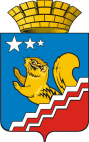 Свердловская областьГЛАВА ВОЛЧАНСКОГО ГОРОДСКОГО ОКРУГАпостановление13.01.2020 года                                                                                                  № 11г. ВолчанскОб утверждении Порядка предоставления субсидий из бюджета Волчанского городского округа на финансовое обеспечение затрат, связанных с содержанием городского электрического транспорта на территории Волчанского городского округа в 2020 годуРуководствуясь статьей 78 Бюджетного кодекса Российской Федерации, Федеральным законом от 06.10.2003 года № 131-ФЗ «Об общих принципах организации местного самоуправления в Российской Федерации», Постановлением Правительства РФ от 06.09.2016 года № 887 «Об общих требованиях к нормативным правовым актам, муниципальным правовым актам, регулирующим предоставление субсидий юридическим лицам (за исключением субсидий государственным (муниципальным) учреждениям), индивидуальным предпринимателям, а также физическим лицам - производителям товаров, работ, услуг»,  решением Волчанской городской Думы  от 12.12.2019 года № 65 «О бюджете Волчанского городского округа на 2020 год и плановый период 2021 и 2022 годов», муниципальной программой Волчанского городского округа «Развитие транспорта Волчанского городского округа на 2019-2024 годы», утвержденной постановлением главы Волчанского городского округа от 14.12.2018 года № 606, в целях организации транспортного обслуживания населения Волчанского городского округа, ПОСТАНОВЛЯЮ: Утвердить Порядок предоставления субсидий из бюджета Волчанского городского округа на финансовое обеспечение затрат, связанных с содержанием городского электрического транспорта на территории Волчанского городского  округа в 2020 году (прилагается). Разместить настоящее постановление на официальном сайте Волчанского городского округа в сети Интернет (http://www.volchansk-adm.ru). Контроль за исполнением настоящего постановления оставляю за собой.Глава городского округа                                                                   А.В. ВервейнПОРЯДОК ПРЕДОСТАВЛЕНИЯ СУБСИДИЙ ИЗ БЮДЖЕТА  ВОЛЧАНСКОГО ГОРОДСКОГО ОКРУГАНА ФИНАНСОВОЕ ОБЕСПЕЧЕНИЕ ЗАТРАТ, СВЯЗАННЫХ С СОДЕРЖАНИЕМ ГОРОДСКОГО ЭЛЕКТРИЧЕСКОГО ТРАНСПОРТА НА ТЕРРИТОРИИ  ВОЛЧАНСКОГО ГОРОДСКОГО ОКРУГА В 2020 ГОДУ1. ОБЩИЕ ПОЛОЖЕНИЯ О ПРЕДОСТАВЛЕНИИ СУБСИДИИ1.1. Настоящий Порядок предоставления субсидий из бюджета Волчанского городского округа на финансовое обеспечение затрат, связанных с содержанием городского электрического транспорта на территории Волчанского городского округа (далее – Порядок) разработан в соответствии со статьей 78 Бюджетного кодекса Российской Федерации, Федеральным законом от 06.10.2003 года № 131-ФЗ «Об общих принципах организации местного самоуправления в Российской Федерации», Постановлением Правительства РФ от 06.09.2016 года № 887 «Об общих требованиях к нормативным правовым актам, муниципальным правовым актам, регулирующим предоставление субсидий юридическим лицам (за исключением субсидий государственным (муниципальным) учреждениям), индивидуальным предпринимателям, а также физическим лицам - производителям товаров, работ, услуг»,  решением Волчанской городской Думы от 12.12.2019 года № 65 «О бюджете Волчанского городского округа на 2020 год и плановый период 2021 и 2022 годов», муниципальной программой Волчанского городского округа «Развитие транспорта Волчанского городского округа на 2019-2024 годы», утвержденной постановлением главы Волчанского городского округа от 14.12.2018 года № 606.1.2. Настоящий порядок определяет цели, условия и порядок предоставления субсидий из бюджета Волчанского городского округа (далее – местный бюджет) на финансовое обеспечение затрат, связанных с содержанием городского электрического транспорта  на территории Волчанского городского округа, критерии отбора получателей субсидий, порядок возврата субсидий в случае нарушений условий, установленных при их предоставлении.1.3. Субсидии предоставляются в целях финансового возмещения затрат, связанных с содержанием городского электрического транспорта на территории  Волчанского городского округа.1.4. Право на получение субсидий на финансовое обеспечение затрат, связанных с содержанием городского электрического транспорта имеют юридические лица (кроме муниципальных учреждений), индивидуальные предприниматели, физические лица – производители товаров, работ и услуг соответствующие следующим требованиям:1) юридические лица (кроме муниципальных учреждений) не должны находиться в процессе реорганизации, ликвидации, в отношении их не введена процедура банкротства, деятельность юридического лица не приостановлена в порядке, предусмотренном законодательством Российской Федерации, а индивидуальные предприниматели не должны прекращать деятельность в качестве индивидуального предпринимателя;2) юридические лица не должны являться иностранным юридическим лицом, а также российским юридическим лицом, в уставном (складочном) капитале которых доля участия иностранных юридических лиц, местом регистрации которых является государство или территория, включенные в утверждаемый Министерством финансов Российской Федерации перечень государств и территорий, предоставляющих льготный налоговый режим налогообложения и (или) не предусматривающих раскрытия и предоставления информации при проведении финансовых операций (офшорные зоны) в отношении таких юридических лиц, в совокупности превышает 50 процентов;3) юридические лица (кроме муниципальных учреждений), индивидуальные предприниматели, физические лица – производители товаров, работ и услуг не должны получать средства из бюджета Волчанского городского округа на основании иных нормативных правовых актов на цели, указанные в подпункте 1.3 пункта 1  настоящего Порядка4) отсутствие у юридических лиц (кроме муниципальных учреждений), индивидуальных предпринимателей, физических лиц фактов нецелевого и неэффективного использования ранее предоставленных из бюджета Волчанского городского округа субсидий;5) юридические лица (кроме муниципальных учреждений), индивидуальные предприниматели, физические лица, имеют убытки определенные как разница между фактическим расходами на содержание городского электрического транспорта и доходами, полученными от перевозки пассажиров городским электрическим транспортом.2. УСЛОВИЯ И ПОРЯДОК ПРЕДОСТАВЛЕНИЯ СУБСИДИИ2.1. Субсидии предоставляются из местного бюджета в пределах бюджетных ассигнований и лимитов бюджетных обязательств на соответствующий финансовый год на финансовое обеспечение затрат, связанных содержанием городского электрического транспорта на территории Волчанского городского округа.2.2. Финансирование осуществляется по разделу 0400 «Национальная экономика», подразделу 0408 «Транспорт», целевой статье 1000115000  «Организация транспортного обслуживания населения» виду расходов 811 «Субсидии на обеспечение недополученных доходов и (или) обеспечение фактически понесенных затрат в связи с производством (реализацией) товаров, выполнением работ, оказанием услуг».2.3. Субсидии предоставляются на безвозмездной и безвозвратной основе и не могут быть израсходованы на другие цели.2.4. Главным распорядителем бюджетных средств по предоставлению субсидий является администрация Волчанского городского округа.2.5. Администрация Волчанского городского округа предоставляет субсидии в пределах лимитов бюджетных обязательств и в соответствии с порядком санкционирования оплаты денежных обязательств, установленным Финансовым отделом администрации Волчанского городского округа.2.6. Субсидия предоставляется юридическим лицам (кроме муниципальных учреждений), индивидуальным предпринимателям, физическим лицам – производителям товаров, работ и услуг  после заключения с главным распорядителем бюджетных средств Соглашения о  предоставлении субсидии из бюджета Волчанского городского округа на финансовое обеспечение затрат, связанных с содержанием городского электрического транспорта на территории Волчанского городского округа в 2020 году  (далее по тексту - Соглашение) в соответствии с типовой формой, утвержденной приказом Финансового отдела администрации Волчанского городского округа от 03.08.2017 года № 14 «Об  утверждении  типовых  форм  соглашений (договоров) о предоставлении из бюджета  Волчанского  городского  округа  субсидий юридическим лицам (за исключением государственных  (муниципальных) учреждений), индивидуальным предпринимателям,  физическим лицам - производителям товаров, работ, услуг».2.7. Для заключения Соглашения юридические лица, индивидуальные предприниматели, физические лица предоставляют на имя главы Волчанского городского округа заявление с приложением следующих документов:1) заявку (Приложение № 1) с приложением документов:- копии учредительных документов;- копию свидетельства о государственной регистрации;- копию свидетельства о постановке на учет в налоговом органе;- документ, подтверждающий полномочия руководителя юридического лица (выписка из протокола, приказ о назначении);2) бухгалтерский баланс со всеми приложениями к нему за предыдущий год и последний отчетный период;3) утвержденные сметные расчеты, обоснование потребности в получении субсидии.2.8. Администрация Волчанского городского округа рассматривает заявку в течение 5 дней со дня ее поступления. По результатам рассмотрения представленных документов может быть принято решение:1) о предоставлении субсидий;2) об отказе предоставления субсидий.2.9. Основаниями отказа в предоставлении субсидий являются: 1) представлены не все документы, предусмотренные подпунктом 2.7 пункта 2 настоящего Порядка;2) несоответствие представленных документов целям, указанным в подпункте 1.3 пункта 1настоящего Порядка;3) несоответствие требованиям, предусмотренным подпунктом 1.4 пункта 1 настоящего Порядка;4) недостоверность предоставленной информации.2.10. В случае принятия решения об отказе в предоставлении субсидий, администрация Волчанского городского округа  направляет соответствующее письменное уведомление в адрес юридического лица, индивидуального предпринимателя, физического лица, представивших заявку о предоставлении субсидии, с обоснованием причин отказа.2.11.При принятии решения о предоставлении субсидий администрация Волчанского городского округа заключает Соглашение с юридическим лицом (кроме муниципальных учреждений), индивидуальным предпринимателем, физическим лицом – производителем товаров, работ и услуг (далее Получатель Субсидии).При подписании Соглашения Получатель субсидии выражает свое согласие на осуществление главным распорядителем и органами государственного и муниципального финансового контроля проверок соблюдения условий, целей и порядка предоставления субсидий.2.12. Для получения субсидий Получатель Субсидии ежемесячно до 5 числа предоставляют в следующие документы в отдел отчетности и учета администрации Волчанского городского округа:1) заявление о предоставлении субсидии на финансовое обеспечение затрат, связанных с содержанием городского электрического транспорта (в произвольной форме);2) расчет размера субсидии (Приложение № 2 к настоящему Порядку).2.13. Главный распорядитель бюджетных средств в течение 3 рабочих дней с момента получения документов проводит их проверку. 2.14. Основанием для отказа в предоставлении субсидии Получателю субсидии является:- непредоставление (предоставление не в полном объеме) документов, указанных в подпункте 2.12 пункта 2 настоящего Порядка;- недостоверность представленной Получателем субсидии информации;- отсутствие у главного распорядителя бюджетных средств остатков не использованных лимитов бюджетных обязательств.2.15.  Главный распорядитель бюджетных средств в течение 1 рабочего дня после проведенной проверки документов направляет в Финансовый отдел администрации Волчанского городского округа заявку на кассовый расход с приложением подтверждающих документов (Соглашение, расчет размера субсидий на перечисление средств с лицевого счета Главного распорядителя бюджетных средств на расчетный счет Получателя субсидии.2.16. Финансовый отдел администрации Волчанского городского округа  на основании предоставленной главным распорядителем бюджетных средств заявки на кассовый расход в течение 2 рабочих дней производит перечисление средств с лицевого счета Главного распорядителя бюджетных средств на расчетный счет Получателя субсидии в пределах доведенных бюджетных ассигнований, лимитов бюджетных обязательств, утвержденных в установленном порядке на цели, указанные в пункте 3 настоящего Порядка.Перечисление субсидии осуществляется ежемесячно на расчетные или корреспондентские счета в учреждениях Центрального банка Российской Федерации или кредитных организациях Получателя субсидии, указанные в Соглашении.3. ТРЕБОВАНИЯ К ОТЧЕТНОСТИ3.1. Получатель Субсидии предоставляет в отдел отчетности и учета администрации Волчанского городского округа:- до 10 числа месяца, следующего за отчетным  месяцем ежемесячный отчет о целевом использовании субсидий (Приложение № 3 к настоящему Порядку);- не позднее 25 декабря текущего года годовой отчет:о выполнении обязательств за текущий год;о достижении значений показателей результативности (Приложение № 4 к настоящему Порядку).Показатель результативности установлен Муниципальной программой Волчанского городского округа «Развитие транспорта Волчанского городского округа на 2019-2024 годы», утвержденной постановлением главы Волчанского городского округа от 14.12.2018 года № 606.- представляет другие документы и сведения, подтверждающие использование  субсидий на цели, предусмотренные пунктом 3 настоящего порядка (по запросу администрации Волчанского городского округа).4. ТРЕБОВАНИЯ ОБ ОСУЩЕСТВЛЕНИИ КОНТРОЛЯ ЗА СОБЛЮДЕНИЕМ УСЛОВИЙ, ЦЕЛЕЙ И ПОРЯДКА ПРЕДОСТАВЛЕНИЯ СУБСИДИИ И ОТВЕТСТВЕННОСТИ ЗА ИХ НАРУШЕНИЕ4.1. Руководители получателей субсидий несут ответственность за нарушение условий, целей и порядка предоставления субсидий, в соответствии с действующим законодательством.4.2. Администрация Волчанского городского округа, Финансовый отдел администрации Волчанского городского округа и Контрольно-счетный орган Волчанского городского округа осуществляют проверки соблюдения условий, целей и порядка предоставления субсидий с согласия их получателей (за исключением государственных (муниципальных) унитарных предприятий, хозяйственных товариществ и обществ с участием публично-правовых образований в их уставных (складочных) капиталах).4.3. При выявлении органами, осуществляющими проверки соблюдения условий, целей и порядка предоставления субсидий их получателями, нарушений условий, установленных для предоставления субсидий, а также факта предоставления недостоверных сведений для получения субсидии, субсидии подлежат возврату в бюджет Волчанского городского округа в течение 10 (десяти) календарных дней с момента получения соответствующего требования. При не возврате субсидии в указанный срок администрация Волчанского городского округа принимает меры по взысканию подлежащих возврату субсидии в бюджет Волчанского городского округа в судебном порядке.4.4. В случае нарушения срока возврата субсидии главный распорядитель бюджетных средств вправе взыскать с Получателя субсидии 5% от заявленной суммы за каждый день просрочки.4.5. Субсидии, не использованные в отчетном финансовом году, подлежат возврату в бюджет Волчанского городского округа в срок до 01 февраля текущего финансового года.ЗАЯВКА__________________________________________________________________(полное наименование организации)зарегистрированная__________________________________________________________________(реквизиты свидетельства о государственной регистрации)в лице ______________________________________________________________________________________________________________________________(Ф.И.О. уполномоченного лица, действующего от имени и в интересах организации)действующего на основании ___________________________________________________________________________________________________________(документ, подтверждающий полномочия заявителя)просит предоставить субсидию на_____________________________________                                                            (наименование цели)Прилагаемые документы:____________________________________________________________________________________________________________________________________Руководитель                            ________________     ____________________ МП                                                                                        (подпись)                                   (расшифровка подписи)Главный бухгалтер                      ___________     ____________________                                                  (подпись)                                  (расшифровка подписи)"__"______20___ годаКонтактный телефонРАСЧЕТ РАЗМЕРА СУБСИДИИза _________ 20___года                                                                               месяцРуководитель                                  ______________         _________________				       подпись                                       расшифровка подписиГлавный бухгалтер                          ______________         _________________				      подпись                                             расшифровка подписиПриложение № 3 к Порядку предоставления субсидий из бюджета Волчанского городского округа на финансовое обеспечение затрат,  связанных с содержанием городского электрического транспорта на территории Волчанского городского округа в 2020 годуОТЧЕТ об использовании субсидий на финансовое обеспечение затрат, связанных с содержанием городского электрического транспорта на территории Волчанского городского округа, предоставленных из бюджета Волчанского городского округа по соглашению_________за период __________-_________20__г.__________________________________________________________________________________________(наименование организации)РАЗДЕЛ 1. Освоение субсидии с начала годаРАЗДЕЛ 2. Отчет о выполненных перевозках, доходах и расходахРуководитель                                     ______________         _________________				           подпись                                               расшифровка подписиГлавный бухгалтер                                _____________         _________________				               подпись                                               расшифровка подписиОТЧЕТо достижении значений показателей результативностиза  20__ годНаименование Получателя: __________________________________________________Руководитель _______________ ___________ _______________________                                                (должность)                     (подпись)                         (расшифровка подписи)Исполнитель ________________ ______________________ _____________                                              (должность)                                      (Ф.И.О.)                                      (телефон)"__" ___________ 20__ г.УТВЕРЖДЕН постановлением главыВолчанского городского округаот 13.01.2020 году № 11Приложение № 1к Порядку предоставления субсидий из бюджета Волчанского городского округа на финансовое обеспечение затрат, связанных с содержанием городского электрического транспорта на территории  Волчанского городского округа в 2020 годуПриложение № 2 к Порядку предоставления субсидий  из бюджета Волчанского городского округа на финансовое обеспечение затрат, связанных с содержанием городского электрического транспорта на территории Волчанского городского округа в 2020 году№ п/пНаименование показателяСумма (тыс. рублей)1Доходы, всего:1.11.22Расходы, всего:2.12.23.УбытокПредусмотрено по соглашению на год, тыс. руб.Сумма доходов от перевозки пассажиров, тыс.руб.Сумма расходов связанных с содержанием городского электрического транспорта, тыс.руб.Сумма убытков, тыс.руб.Перечислено субсидий из местного бюджета тыс. руб.Освоено тыс. руб.Отклонения тыс. руб.Причины не освоения12345678Количество рейсовКоличество рейсовКоличество перевезенных пассажиров Количество перевезенных пассажиров Количество перевезенных пассажиров по сниженной стоимостиКоличество перевезенных пассажиров по сниженной стоимостиСумма доходов от перевозки пассажиров, тыс.руб.Сумма доходов от перевозки пассажиров, тыс.руб.Сумма расходов связанных с содержанием городского электрического транспорта, тыс.руб.Сумма расходов связанных с содержанием городского электрического транспорта, тыс.руб.Сумма убытков, тыс.руб.Сумма убытков, тыс.руб.За месяцС начала годаЗа месяцС начала годаЗа месяцС начала годаЗа месяцС начала годаЗа месяцС начала годаЗа месяцС начала года123456789101112Приложение № 4к Порядку предоставления субсидий из бюджета Волчанского городского округа на финансовое обеспечение затрат,  связанных с содержанием городского электрического транспорта на территории Волчанского городского округа в 2020 годуN п/пНаименование показателяЕдиница измеренияПлановое значение показателяДостигнутое значение показателя по состоянию на отчетную датуПроцент выполнения планаПричина отклонения1234567